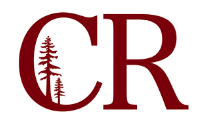 Instructional Council	February 4, 201911:00 am – 12:00pm
BoardroomAgenda1.0eLumen Update – Curriculum, Catalogue, and Assessment2.0Redesigning syllabus template3.0Faculty Responsibilities on Campus and Load on Campus4.0SARTCO Process5.0Adjourn Meeting